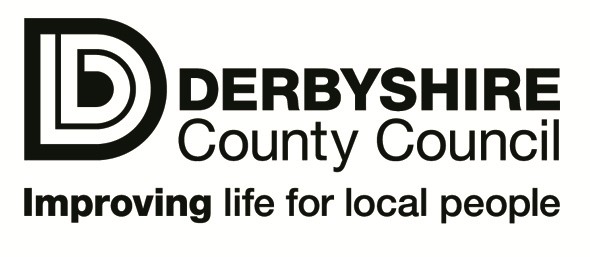 “We need to find innovative ways to improve and re-design service delivery to achieve higher quality, improved outcomes and better value for money. The aim of the Innovation Programme is to provide support to local authorities and other organisations to develop, test and spread more effective approaches to supporting adolescents in or on the edge of care.” 1INTRODUCTIONThe Preventing Family Breakdown Team was developed in 2015 in response to Eileen Munroe’s response to Reclaiming Social Work. The model has been reviewed since this time to ensure it compliments statutory social work and focuses changing and embedding sustainable change which promotes positive outcomes for children and young people.The context of preventing family breakdown with children and their families who are 'on the edge of care' and also those children who are likely to be returning to parents care. In Derbyshire we also look at ways in which systemic and pedagogic approaches can help us improve the way we work with adolescents  and their families and this includes exploring ways in which 'Children in Need' services under Section 17 may be developed creatively. The PFBT is an intensive, evidence-based team within Derbyshire Childrens Services, firmly rooted in Derbyshire’s Stronger Families, Safer Children operating model. This is a strengths-based model that attends to risks and worries in a balanced way. It is child focused and rooted in evidence-based practice. The SFSC model and the three key approaches (systemic, person centred and social pedagogy) equip practitioners, managers and partner agencies with ‘tools’ to support good practice. NATIONAL TRENDS & ISSUES“At 31 March 2019, the number of children looked after (CLA) by local authorities in England increased by 4%since 2018 to 78,150 - continuing increases seen in recent years. This is equivalent to a rate of 65children per 10,000 - up from 64 per 10,000 in 2018 and 60 per 10,000 in 2015”. 2Reasons for entering care (figures relate to the year ending 31 March 2019)Young children enter care primarily for reasons of abuse/neglect (63%). The reasons, as opposed to the circumstances, why adolescents enter care are more diverse.50% enter via Section 20;35% are made subject to a Care OrderOf the 38,110 children looked after in 2019, only 3% we subject to youth cautions or youth conditional cautions during the previous year. ;63% of all children entering care each year are aged 10 or olderAlongside this and the expectations of young adulthood, many face challenges with:their mental and emotional health (39%);substance misuse (46%).1 Rethinking support for teenager in or on the edge of care , Children’s Social Care Innovation Programme DFE April 2014, p42https://assets.publishing.service.gov.uk/government/uploads/system/uploads/attachment_data/file/850306/Children_looked_after_in_England_2019_Text.pdf . p4.  Last accessed 23/11/2020. Circumstances leading to admissionAdolescents often enter care during a crisis – with their family, with the police/ community, at school or with their mental/ emotional health. The issues that have resulted in crisis are invariably the “problem” that needs to be addressed but so often the immediate response is to find them a safe place. Whilst this may be a matter of necessity rather than choice in the prevailing circumstances, there is little overall evidence that their admission into the current care system serves them well.Compared with younger entrants, adolescents are more likely to:have a more disrupted experience of care/more placements;have poorer outcomes in education; andbe at greater risk than others  when they leave care.A quarter of admissions last less than 8 weeks and equate to an unplanned and expensive respite serviceMany return to homes that are little different from those they left a few weeks before.Plans for adolescents entering careWith young children entering care, the focus of intervention is upon achieving the necessary change within the family to enable rehabilitation/return. Where this is either inappropriate or unsuccessful, permanent alternative families will be sought. However, for older children:less than 1% of looked after children aged 10 or older are adopted;less than 6% of those aged 14 achieve other forms of permanence;some three quarters of adolescents return to their birth family when leaving careof these, however, 40% will re-enter care within five years with many of them “cycling in and out of care.”Retaining family linksA majority of those who enter care as adolescents still have a relationship, however difficult, with their family and most would prefer to be at home.They find it difficult to commit to being in care which fuels placement disruptions.One in five of those entering care aged 13 or older have three or more placements within a year (twice the rate for all care entrants).Over the course of their time in care the same proportion will experience a total of eight or more placements.Whether or not they remain in care or go home, successfully managing family relationships is an essential part of the care system for this age group, even when they remain in care longer-term.WHAT MATTERS TO CHILDRENMost of all, adolescents have highlighted the fundamental importance of having an adult in their lives whom they can trust and on whom they can rely. For many in care this is provided by a good, long-term foster carer, or a key worker in a stable residential placement. For others, it could be staying touch with an adult who has been important in their lives prior to entering care, such as a youth worker, teacher or a relative/family friend.Such a relationship is fundamental to the building of resilienceProviding some sense of security and consistency is the second most important factor.This means feeling secure, knowing that they can continue to get help from a service/maintain contact with a former carer, on their terms, even when other circumstances change. This is a major challenge for those who experience multiple placements and there needs to be positive action to both build and maintain these relationships through:more flexible access to help from previous placements/carers;the opportunity for those who-re-enter the system to return to a previous placement.This will require changes to custom and practice and to policies and procedures to bridge the “in care/out of care” dichotomy and develop approaches that sit on the edge of care, facing both ways to provide extra help to avoid the need for “care”, to enable a return home and to provide the planned support to avoid the re-admission.THE CHALLENGE IN DERBYSHIREKey findings from an analysis of data trends in Derbyshire 3 show that:compared with other local authorities, the numbers of older children in care are low but rising;between March 2017 and March 2019, the number of children in care in Derbyshire rose by 27.8%this appears to be so because the numbers entering exceed those leaving;of those aged 10+ years, the proportion of admissions has risen over 13.3% (over the same time period).Readmissions into care are higher than previous years 12.66% with older children more likely to experience multiple placement moves. REQUIREMENTS FOR NEW APPROACHES - FLEXIBILITY ON THE EDGE OF CAREFirstly, and most importantly, some adolescents are owed a duty under Section 20 and this should be acted upon. For them it will be important to have good care plans.Recognising what the care system does wellIt is important to acknowledge that, for those children who do not want to return home, or come to accept that it is not possible/not in their interests, “the care system” can provide the stability and support to enable them to achieve at school and make a successful transition to adulthood.Adapting the system for those who otherwise do not do wellToo many, however, find themselves in care with no meaningful plan that sets out how it will help them get to where they want to be – whether this is to stay/return home or achieve stability in care, more flexibility is required. A more flexible approach will seek to address relationship and behavioural problems recognising that most adolescents would prefer to be at home. To make this happen for them, services will need to:help families understand what is happening in terms of their relationships with each other, in particular how a young person in care can feel overwhelmed by the burden of disproportionate responsibility for family problems which they cannot resolve;help a young person to manage the anger and frustration they experience and the negative behaviours it generates;show everyone that they are capable of change.3 https://www.derbyshire.gov.uk/site-elements/documents/pdf/social-health/children-and-families/children-we-look-after/providing-sufficient-accommodation-for-children-in-care-and-care-leavers.pdfA NEW APPROACH IN DERBYSHIREThe piloting of the Preventing Family Breakdown Teams began in 2015, the team has grown and developed with the core aims continuing. The team works intensively with a small workload to deliver a multi-disciplinary, systemic intervention using the Reclaiming Social Work Model to those children and their families who are most at risk of entering care or, having entered care, need extra help to return to their families.The main elements of this approach will be:timeliness to ensure crises do not become emergencies;an enhanced response that see crises as opportunities for change and growth;individual, bespoke approaches that build and sustain relationships and nurture resilience;practical help and support to restore “normal family relations” as quickly as possible;access to skilled systemic practitioners to address the underlying relationship difficulties and help adolescents and their families to:better understand how their family functions;identify strengths and weaknesses within the family system;set goals and devise strategies to resolve problems;develop their communication skills;make the entire family unit stronger and safer.access to help with mental health, educational and ”behavioural” problems.FURTHER INFORMATIONThe team have clear pathways for referrals to be considered, via the Mosaic workflow step, this is tasked to the team for review and consideration within the bounds of the set referral criteria. The team also offer Consultations to locality area teams, to support practice and reflective thinking, again this is a set Mosaic workflow pathway tasked to the team. BACKGROUND PAPERSChildren on the edge of careA report of children’s views by the Children’s Rights Director for England, OFSTED 2011Edge of care evidence pack  C4EO 2011What is care for: alternative models of care for adolescentsADCS position statement	ADCS April 2013Rethinking support for teenager in or on the edge of careChildren’s Social Care Innovation Programme DFE April 2014Evidence scope: models of adolescent care  provisionSusannah Bowyer and Julie Wilkinson, Research In Practice March 2013Edging away from care – how services successfully prevent young people entering   careOFSTED 2011Resilience: concept, factors and models for  practiceBriefing Paper by Fiona Mitchell for The Scottish Child Care and Protection Network July 2011Working at the Edges of Care? European Models of support for young people and familiesJanet Boddy et al, Thomas Corum Research unit, Institute of Education, University of London